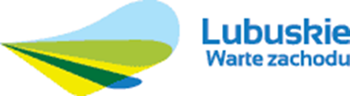 Załącznik nr 2 do Regulaminu Konkursu
„Widzisz. Nie zgadzaj się! REAGUJ!”Zgoda przedstawiciela ustawowego osoby niepełnoletniejImię i nazwisko rodzica/opiekuna…………………………………………………………………Adres zamieszkania………………………………………………………………………………..Nr dowodu osobistego…………………………………………………………………………….Wyrażam zgodę na udział mojego dziecka/podopiecznego:imię i nazwisko…………………………………………………………………………………….data urodzenia…………………………………………………………………………………….ucznia szkoły………………………………………………………………………………………w konkursie pn. „Widzisz.Nie zgadzaj się! REAGUJ!”organizowanym przez Zarząd Województwa Lubuskiego.Akceptuję regulamin konkursu dostępny na stronie internetowej Organizatora: www.lubuskie.pl…………………………….                                                                                    …………………………………………                                                                                  (miejscowość, data)                                                                                          (podpis  ustawowego przedstawiciela                                                                                                                                       osoby niepełnoletniej)